Romina LatorreENG<>SP TRANSLATOR & INTERPRETER/ESP LANGUAGE TRAINERCell Phone: (+54) 011- 15-4034-2060rominalatorre75@gmail.comSkype ID: romina.latorre75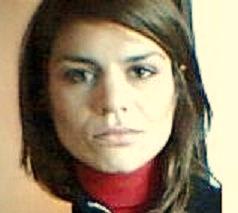 Areas of Expertise: Business and Finance; HR; R&D, IT, Marketing and Biomed (esp. Nutrition and Pharmaceutics).Assets: An eye for detail. Reliability and Efficiency. Sound communication skills, in writing and orally. British native- like accent. CAT Tools literate.Goals: To work as part of a dynamic team making a significant contribution whilst developing professional skills still further._________________________________________________________________________EXPERIENCETranslation & Interpretation2013-Present: Demand Media Studios http://create.demandstudios.com/: Dupe Checker (Title Editor)2009-Present: PAMPAS TRANSLATIONS  http://pampastranslations.com: Translator & Liason interpreter PROJECTSLEGAL / FINANCIAL: Depositions for trials, Human Resources corporate policies, service agreements, administrative conditions, free sale certificates, distributor  authorization letters, bids, academic documents, software maintenance and support agreements, thesis on economic  development, contents of a financial website, online forex trading, analyses of the international stock markets, market research studies, research papers.MISCELLANEOUS: television advertisement descriptions; food recipes, food and wine pairing, wine industry; tourism2007-Present: FREE- LANCE:PROJECTS2013-2014 Bappz Ltd. Booty Shake, London UK, http://bappz.com/  ( Contact: Mr. Paul Myers)2012-2013. Bappz Ltd. Air Vynil , Bappz Ltd. , London, UK. http://bappz.com/  ( Contact: Mr. Paul Myers)2007-2011.  PhD. Judith Nairdorf (UBA/CONICET) Translation of research papers and interviews.2011 PhD.  Judith Nairdorf (CONICET-UBA) Proyecto  RIAPE3  (Inter-university Framework Program for Equity and Social Cohesion Policies in Higher /Framework Agreement.( Translation and Liason Interpetation)2012 Carvedilol Tablets  (ABP TRADUCCIONES  :http://abptraducciones.com/) 2011-2012.  17h edition of the ABB Technical Manual for  Asociación de Hemoterapia Argentina. ______________________________________________________________________EDUCATION AND TRAINING2013- 2017-Universidad de Buenos Aires- Masters Translation and Interpretation 2013-2016  Mc Donough School of Interpreters- Postgraduate course on Simultaneous , Liason and Consecutive Interpreting(2nd year)  http://www.mcdonoughsrl.com/es/home.html2013. ATA Training Course: Training for the ATA Exam –Colegio de Traductores de la Ciudad de Buenos Aires2009- 2012: Lucille Barnes’ Studio. Post Certification: Simultaneous Interpreting Course. http://www.lucillebarnes.com/2008 LONDON CHAMBER OF COMMERCE &CAECE University. Postgraduate Course ‘Further Certificate for Teachers of Business English’ 2003-2006 Universidad Nacional del Litoral (UNL): Licenciatura en Inglés 1997 – 2001 Further Education: Teacher Training College “Instituto Superior de Formación Docente N°21 “Dr. Ricardo Rojas” Moreno- Buenos Aires. Official Degree: Nationally accredited Teacher of English Language “Profesora  Nacional en Idioma Inglés” (R.M.N° 1943/72 y R.M.N° 00572/75)_____________________________________________________________________________ITCAT TOOLS: SDLX, TRADOS, PassoloGeneral: Windows, Word, Excel, Power Point, Internet.LANGUAGESAdvanced Italian & Bilingual English.Mother Tongue: Spanish_____________________________________________________________________________REFERENCES 	•	Nairdorf, Judith, PhD.: ((+54) 011-1540243958) Researcher at CONICET &Lecturer at UBA. •	Bon, Cecilia Nora, B.A: ((+54) 011-1567118489) Colleague at DGC y E/ Former lecturer at UMSA.•	Falcone, Liliana B.A and B.S: ((+54) 011-1559496475). Head of English Department at Sworn College. •	Silvia Gentili: CEO at Pampas Translations pampas@pampastranslations.comMr. Paul Myers: CEO at Bappz  Ltd. , London, UK. http://bappz.com/